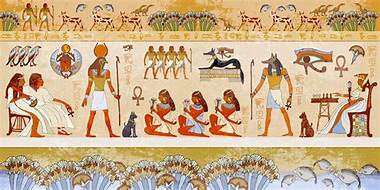 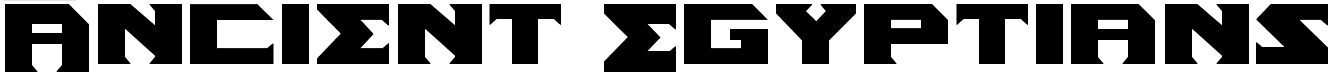 In English we will be…Reading a range of non-chronological reports.Writing a non-chronological text about the Ancient Egyptians.Reading and retelling an Ancient Egyptian inspired adventure story.Using role-play, drama and stop-motion animation to show our understanding of the text.Practising our writing skills by:Using parentheses.Using the correct formal and informal language.Using expanded vocabulary to describe settings and characters.Using a range of punctuation including speech punctuation.Using a variety of sentence structures.Developing our skills of planning, self-editing, peer-editing and evaluation.In our reading we will be…Identifying features of different genres.Analysing, clarifying, summarising, evaluating, inferring and retrieving facts from non-chronological reports.Using the different ‘Reading Roles’ to help us answer comprehension questions. Y6: SATs style reading questions.In our ‘English Grammar, Punctuation and Spelling’ we will be…Identifying which word class, a word belongs to.Applying our knowledge of the different punctuation including parentheses.Understanding main clauses, subordinate clauses and relative clauses.Understanding the different pronouns including relative pronouns (Y5).Practising Y5 and Y6 spellings words and focusing on different prefixes (sub, auto, tri, bi, anti), homophones, the suffix -ous and the spelling pattern ie/ei.In Mathematics we will be…Measure 1: Estimating, comparing, measuring and calculating with different units of metric measurement. Y5: Converting between different units of metric measure. Y6: Convert between standard units of metric and imperial measure up to three decimal places.Calculations: Practising mental strategies for all four operations and using problem solving and reasoning to apply our skills in using the written methods for all four operations. Y6: Order of operations.Fractions: Comparing and ordering, adding and subtracting fractions (Y5: same denominator). Recognising and converting mixed numbers and improper fractions. Y6: Using equivalence and common multiples to simplify fractions. Multiplying and dividing simple pairs of proper fractions. Geometry: Identifying 3-D shapes including cubes and other cuboids from 2-D representations (nets). Comparing and classifying shapes based on properties, angles and symmetry. Finding unknown angles in shapes (triangles, quadrilaterals and regular polygons). Y6: Identify parts of the circle (radius, diameter and circumference). Y6 Algebra: Express missing number problems algebraically.Measure 2: Calculating the area, perimeter and volume of rectilinear shapes. Y6: Calculating the area of parallelograms and triangles using formulae and solving SATs style problems. In Science we will be…Comparing and grouping together everyday materials on the basis of their properties; testing different ways of separating mixtures and solutions using filtering, sieving and evaporating and observing reversible and irreversible changes in different materials. In DT we will be…Designing recipes, practising cooking techniques, making traditional Egyptian dishes, tasting and evaluating a range of Egyptian food.In PSHCE we will be…Learning about healthy lifestyles. In History we will be…Learning about the Ancient Egyptian civilisation and comparing it to other global civilisations such as the Shang.In French we will be…Learning French phrases and vocabulary associated with school life.In Music we will be…Composing a piece, with an imaginative graphic score, inspired by the pyramids. We will be focusing our learning on creating a piece which shows dynamics and a layered texture.In RE we will be…Understanding and describing the concept of holy; evaluating how Christians show that Mary is holy and thinking about holiness in our own lives. In PE we will be…Doing floor work in gymnastics.Playing net and wall games: tennis. In Computing we will be…Using a Paint package to make a collage from hand-printed artwork and using stop-motion animation.This term’s vocabulary will be…Science separating materials vocabulary: dissolve, solvent, solution, soluble, insoluble, solid, liquid, particles, suspension, evaporate, condense, reversible, irreversible, etc. 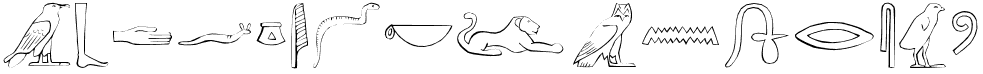 